MODÈLE SIMPLE DE RAPPORT DE FIN D’ANNÉE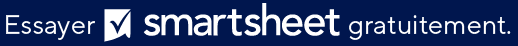 RAPPORT DE FIN D’ANNÉENOM DE L’ENTREPRISE00/00/0000Adresse physique complèteAdresse postale complète (si différente de l’adresse physique)Téléphone de contactSite WebAdresse e-mailRÉSUMÉ[NOM DE L’ENTREPRISE] est une société organisée qui existe actuellement en vertu des lois de [VILLE] en [ÉTAT/PROVINCE]. Le fondateur, le propriétaire et le directeur général de [NOM DE L’ENTREPRISE] est [NOM] ; l’expérience antérieure de [NOM] dans [LISTE DES EXPÉRIENCES PASSÉES] apporte [LISTE DES QUALIFICATIONS ET DES ATOUTS] à notre équipe.[NOM DE L’ENTREPRISE] a été créée en [ANNÉE] et s’est depuis engagée à se spécialiser dans la fourniture de [SPÉCIFIER LES PRODUITS/SERVICES] pour [CATÉGORISER LA CLIENTÈLE]. Au cours de sa première année, [NOM DE L’ENTREPRISE] a employé un nombre total de [NOMBRE] employés et a depuis étendu ses opérations à une équipe de [NOMBRE D’EMPLOYÉS]. En plus de fournir [SPÉCIFIER DES PRODUITS ou SERVICES], [NOM DE L’ENTREPRISE] a également mené d’autres initiatives, à la fois en interne et pour l’ensemble de la communauté des affaires. Il s’agit notamment de [DÉCRIRE LES PRODUITS OU SERVICES SUPPLÉMENTAIRES FOURNIS, LA RÉPUTATION OU L’IMPLICATION DE LA SOCIÉTÉ DANS LA COMMUNAUTÉ, LES PARTENAIRES ET RELATIONS D’AFFAIRES, ET TOUTE AUTRE RÉUSSITE NOTABLE DE LA SOCIÉTÉ EN DEHORS DE SES PRINCIPAUX SERVICES].Au cours de [ANNÉE EN COURS], [NOM DE L’ENTREPRISE] est fière de [ÉNUMÉRER LES PRINCIPALES RÉALISATIONS DE HAUT NIVEAU DE L’ANNÉE PRÉCÉDENTE. IL PEUT S’AGIR DES DU CHIFFRE D’AFFAIRES TOTAL, DE PRODUITS ET SERVICES NOUVEAUX OU AMÉLIORÉS, DE RÉCOMPENSES, D’ACQUISITIONS ET D’AUTRES PARTENARIATS COMMERCIAUX, ETC.]. En date de [ANNÉE EN COURS], l’entreprise est impliquée dans [NOMBRE] grands projets, notre principal objectif cette année a été [NOMS ET DÉTAILS DE HAUT NIVEAU DU OU DES PROJETS]. [DONNEZ DES DÉTAILS SUR LE FINANCEMENT, LES RECETTES OBTENUES, ET LA RÉUSSITE OU L’ÉCHEC GLOBAL DE CES PROJETS.]Dans le rapport de fin d’année suivant, vous trouverez un rapport financier annuel (accompagné d’un état des profits et des pertes) qui donne un aperçu de la situation financière actuelle de [NOM DE L’ENTREPRISE]. De plus, nous avons inclus un rapport de l’auditeur, des conclusions écrites et des références. Nous espérons qu’en lisant ce rapport (y compris les modèles financiers contenus dans le présent document), vous aurez une meilleure compréhension des orientations de notre entreprise, ainsi qu’une idée claire de la question de savoir si nous poursuivrons toutes les initiatives en cours, si nous en modifierons certaines, ou si nous y mettrons fin et/ou les remplacerons. RAPPORT FINANCIER ANNUELVous pouvez modifier cette section pour inclure toute autre information financière requise ou ajouter un rapport financier distinct pour remplacer cette section.RAPPORT DE L’AUDITEURVous pouvez insérer le rapport d’un comptable ou d’un auditeur ici.CONCLUSIONSAprès avoir présenté les données relatives aux dépenses de [NOM DE L’ENTREPRISE] et aux profits et pertes prévus pour l’année [ANNÉE], nous avons pu mettre en œuvre nos programmes supplémentaires avec succès. En outre, [NOM DE L’ENTREPRISE] a pu dépasser les coûts de dépenses. Le conseil d’administration approuve par la présente la poursuite du programme au cours du prochain exercice, avec des évaluations trimestrielles.RÉFÉRENCESEn ce qui concerne les prévisions mensuelles de profits et pertes, et de dépenses, nous avons utilisé les ressources suivantes pour générer ce rapport.PRÉPARÉ PARFONCTIONDATEAPPROUVÉ PARFONCTIONDATEANNÉES TERMINÉES[ANNÉE EN COURS][1 AN AVANT][2 ANS AVANT]VENTES NETTESProduit00,000 $00,000 $00,000 $Service00,000 $00,000 $00,000 $VENTES NETTES TOTALES00,000 $00,000 $00,000 $COÛT DES VENTESProduit00,000 $00,000 $00,000 $Service00,000 $00,000 $00,000 $COÛT TOTAL DES VENTES00,000 $00,000 $00,000 $MARGE BRUTE00,000 $00,000 $00,000 $DÉPENSES DE FONCTIONNEMENTRecherche et développement00,000 $00,000 $00,000 $Ventes et marketing00,000 $00,000 $00,000 $Général et administratif00,000 $00,000 $00,000 $Amortissement des immobilisations incorporelles achetées00,000 $00,000 $00,000 $Recherche et développement en cours00,000 $00,000 $00,000 $TOTAL DES DÉPENSES DE FONCTIONNEMENT00,000 $00,000 $00,000 $REVENU D’EXPLOITATIONRevenus d’intérêts nets00,000 $00,000 $00,000 $Autres recettes nettes00,000 $00,000 $00,000 $INTÉRÊTS ET AUTRES RECETTES, NETS00,000 $00,000 $00,000 $REVENU AVANT PROVISION POUR IMPÔTS SUR LE REVENU ET EFFET CUMULATIF DE LA MODIFICATION COMPTABLE00,000 $00,000 $00,000 $Provision pour impôts sur le revenu00,000 $00,000 $00,000 $REVENU AVANT EFFET CUMULATIF DE LA MODIFICATION COMPTABLE00,000 $00,000 $00,000 $Effet cumulatif de la modification comptable, net d’impôt00,000 $00,000 $00,000 $REVENU NET00,000 $00,000 $00,000 $NOM DE LA SOURCEEMPLACEMENT/LIENEXCLUSION DE RESPONSABILITÉTous les articles, modèles ou informations proposés par Smartsheet sur le site web sont fournis à titre de référence uniquement. Bien que nous nous efforcions de maintenir les informations à jour et exactes, nous ne faisons aucune déclaration, ni n’offrons aucune garantie, de quelque nature que ce soit, expresse ou implicite, quant à l’exhaustivité, l’exactitude, la fiabilité, la pertinence ou la disponibilité du site web, ou des informations, articles, modèles ou graphiques liés, contenus sur le site. Toute la confiance que vous accordez à ces informations relève de votre propre responsabilité, à vos propres risques.